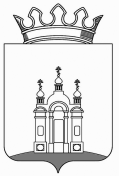 Муниципальное  автономное дошкольное образовательное учреждение«Полазненский детский сад №1»ПРИКАЗ 31.08.2018                                                                                                       № 52     О зачислении детейв ДОУПРИКАЗЫВАЮ:1.Зачислить в МАДОУ «Полазненский детский сад №1» :Основание: заявление родителей (законных  представителей)  и направление в ДОУ.Контроль  за  выполнением  приказа  оставляю за собой.Заведующий                                                                                   Н.А. НечаеваС приказом ознакомлены:Воспитатель группы №2                                                 Соколова Т.В.                                          Воспитатель группы №2                                                 Бестугина О.В.№Ф.И.О. ребенкаДата рожденияДата зачисления№ группы1Злобина Алиса Арсеньевна10.01.201531.08.20182